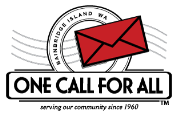 Red Envelope Plan 2019-2020REMEMBER, and make sure your donors know:  OCFA takes $0 from your donation. There is no fee or hidden cost to you or your donors. $0!! And if you’re headquartered on the island, each gift of $20 or more will earn you a share in our Community Fund. Leverage that support! Check www.onecallforall.org/agencies for downloads and ideas.Activity/MethodStrategies/IdeasTo Do List OctoberTo Do List NovemberTo Do List DecemberTo Do List JanuaryFace-to-face100% participation from your board and staffAsk board members to post on social mediaCall past donorsDiscuss with top donors who don’t give through OCFADistribute buttons to volunteers, program participants, boardEmailSend email to all supportersSend email to all program participantsInclude a mention of OCFA in ALL correspondencePaperArticle on OCFA in your print newsletterInclude the OCFA logo or “Remember Us” icon in all materials: event invitations, program pieces, brochures, solicitations, posters, annual reports, etc.Send out handwritten thank-yous to last year’s donors, if you haven’t alreadyWebsitePut the OCFA logo on your site, linking with your custom linkPost on your blog about the campaign (and LINK!)Mention the campaign in blog posts related to programs, events, etc.PR/AdvertisingWrite a press release about an event or program; include mention that you are an OCFA agencySend a letter to the editor to thank the community for their support of OCFA (maybe work together?)Buy an ad in the Review OCFA insert.Include OCFA logo or mention in other advertising you doSocial MediaChange your organization’s page profile photo to the “Remember Us” icon and LINK it!Include mention of OCFA (and link) in all posts, October – NovemberLink up with OCFA social media and encourage your fans/followers to follow usEmail Tracey with photos to post on our accountsUse hashtags #bainbridgeisland #1call4all #philanthropy #whatmattersmostAt events or On-siteOCFA yard sign at your place of business or place of serviceInclude the OCFA logo on other signage (fall sport sign-ups, etc)OCFA ENVELOPES!, signs, logos, buttons at events (galas, performances, tournaments, auctions, etc.)